ОБЩИНА БЯЛА СЛАТИНА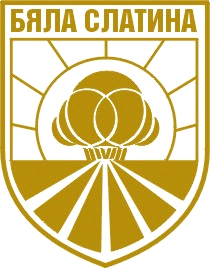 3200 гр. Бяла Слатина, ул. “Климент Охридски” № 68;  тел.: 0915/882 114;централа: 0915/8-26-55; факс: 0915/8-29-14, e-mail: bslatina@oabsl.bg; www.byala-slatina.bgО Б Я В АОбщина Бяла Слатина съобщава, че на 30.09.2022 г. от 10:00 ч. в залата на Общински съвет Бяла Слатина, ул. „Климент Охридски” №68, ще се проведе Търг с явно наддаване, за отдаване под аренда за срок от 5 стопански години на 12.002 дка общинска земеделска земя, в землището на с. Бърдарски геран, община Бяла Слатина, ЕКАТТЕ 07418, представляваща следния поземлен имот:- ПОЗЕМЛЕН ИМОТ с идентификатор 07418.22.24, землище 07418 (седем хиляди четиристотин и осемнадесет), поземлен имот 24 /двадесет и четири/ в кадастрален район 22 /двадесет и две/, с трайно предназначение на територията: земеделска, с начин на трайно ползване „нива“, с площ 12.002 дка /Дванадесет декара и два квадратни метра/, категория на земята при неполивни условия 3 /трета/, адрес на поземления имот с. Бърдарски геран, местност „Личова круша“, община Бяла Слатина, област Враца, по кадастралната карта и кадастралните регистри на с. Бърдарски геран, общ. Бяла Слатина, обл. Враца, одобрен със Заповед РД-18-884/30.03.2018 г. г. на Изпълнителния директор на АГКК, при граници: ПИ №,№07418.22.31, 07418.22.32, 07418.22.37, 07418.22.520, 07418.22.54, с номер по предходен план 022024.Начална тръжна цена 600.10 (50 лв./дка/), стъпка за наддаване 10 % от началната тръжна цена (60.01 лв.), депозит за участие - 10 % от началната тръжна цена за срока на договора (300.05 лв.).	Тръжната документация се закупува от стая № 205 в сградата на Общината, дирекция "УОС" срещу внесена такса от 15,00 лв.Краен срок за закупуване на тръжната документация и внасянето на депозита по сметка на Община Бяла Слатина: IBAN BG96IABG74943302025400, BIC IABGSF при INTENATIONAL ASSET BANK до 16:30 часа на 29.09.2022 г.  Адрес и тел. за контакт: 3200 гр. Бяла Слатина, ул. “Климент Охридски” № 68; тел: 0915/882170.КМЕТ НА ОБЩИНАБЯЛА СЛАТИНА:	/инж. ИВО ЦВЕТКОВ/